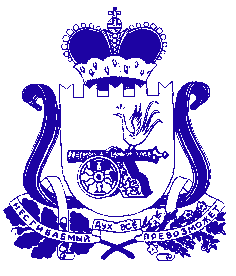 ПРАВИТЕЛЬСТВО СМОЛЕНСКОЙ ОБЛАСТИП О С Т А Н О В Л Е Н И Еот  22.11.2023  № 106О внесении изменений в постановление Администрации Смоленской области от 28.01.2013 № 25Правительство Смоленской области п о с т а н о в л я е т: Внести в постановление Администрации Смоленской области от 28.01.2013    № 25 «Об утверждении Положения о порядке проведения конкурсного отбора на должность представителя Смоленской области в органах управления хозяйственных обществ, акции (доли) которых находятся в государственной собственности Смоленской области» следующие изменения:в заголовке слово «доли» заменить словами «доли участия»;2) в преамбуле слово «доли» заменить словами «доли участия», слова                     «(в редакции постановления Администрации Смоленской области от 25.04.2012               № 299)» исключить;3) в тексте слово «доли» заменить словами «доли участия»;4) в Положении о порядке проведения конкурсного отбора на должность представителя Смоленской области в органах управления хозяйственных обществ, акции (доли) которых находятся в государственной собственности Смоленской области, утвержденном указанным постановлением:- в наименовании слово «доли» заменить словами «доли участия»;- в разделе 1:- пункт 1.1 после слова «государственными» дополнить словом «гражданскими», слово «доли» заменить словами «доли участия»;- в пункте 1.2:- в абзаце втором слова «органа исполнительной власти Смоленской области, осуществляющего управление объектами государственной собственности Смоленской области» заменить словами «исполнительного органа Смоленской области, осуществляющего управление имуществом, находящимся в государственной собственности Смоленской области,»;- в абзаце четвертом слова «органа исполнительной власти» заменить словами «исполнительного органа»;- в абзаце шестом слова «руководитель (либо его заместитель, исполняющий обязанности руководителя) органа исполнительной власти Смоленской области, осуществляющего» заменить словами «руководители (либо их заместители, исполняющие обязанности руководителей) исполнительных органов Смоленской области, осуществляющих»;- в пункте 1.3 слова «органами исполнительной власти» заменить словами «исполнительными органами»;- в подпункте 1 пункта 1.9 слово «договора» заменить словами «договора с представителем Смоленской области, не являющимся государственным гражданским служащим Смоленской области,», слово «доли» заменить словами «доли участия»;- в разделе 2:- подпункт 2 пункта 2.6 изложить в следующей редакции:«2) документ о высшем образовании и о квалификации по соответствующему образцу, утвержденному приказом Министерства образования и науки Российской Федерации от 22.07.2021 № 645 «Об утверждении образцов и описания документов о высшем образовании и о квалификации и приложений к ним», либо иной документ, действительный на территории Российской Федерации и подтверждающий наличие у кандидата высшего образования;»;- в пункте 2.11 слова «полное высшее профессиональное образование» заменить словами «высшее образование», после слова «государственными» дополнить словом «гражданскими».ГубернаторСмоленской области                                                                                       В.Н. Анохин